INI-978/14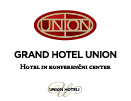 UNION HOTELI d.d.Obvestilo o pomembnejših sklepih, ki so bili sprejeti na 87. seji nadzornega sveta UNION HOTELI d.d.Na podlagi določil Pravil Ljubljanske borze d.d., Ljubljana in veljavne zakonodaje (skladno s 386. členom Zakona o trgu finančnih instrumentov) družba UNION HOTELI d.d., Miklošičeva cesta 1, Ljubljana objavlja naslednje sporočilo:Obvestilo o pomembnejših sklepih, ki so bili sprejeti na  87. seji nadzornega sveta UNION HOTELI d.d.Nadzorni svet delniške družbe UNION HOTELI d.d. se je dne 20.11.2014 sestal na 87. redni seji.Na seji:je nadzorni svet pregledal izvrševanje sklepov 86. redne seje in potrdil zapisnik 86. redne seje nadzornega sveta; se je nadzorni svet seznanil s poslovanjem v obdobju 1-10-2014 in z oceno poslovanja 2014 ter z že izvedenimi in načrtovanimi ukrepi uprave na področju prihodkov, nabave, kadrov ter stroškov. Nadzorni svet ocenjuje, da gre začrtano delo v pravi smeri, kar je že vidno na stroških nabave, prihodki pa so še pod planom in pričakuje ukrepe, kot tudi  dodatne ukrepe za optimizacijo poslovanja; se je nadzorni svet seznanil s potrebnimi vzdrževalnimi deli v hotelih. se je nadzorni svet seznanil s posredovanjem informacij zaradi skrbnega pregleda družbi C&W, s podpisanim NDA,  s katerim je svetovalec za prodajo sprejel ustrezno zavezo o varovanju zaupnih podatkov in notranjih informacij in z uvrstitvijo C&W ter ACH d.d. na seznam prejemnikov notranjih informacij pri ATVP; se je nadzorni svet seznanil s poročilom uprave o vloženi tožbi odpoklicanega direktorja g. Lipovška in zadolžuje upravo, naj predloži tožbo in odgovor na tožbo. je nadzorni svet ukinil kadrovsko komisijo in sklenil, da se ustanovi ponovno, v kolikor bo za to podana potreba. Sporočilo bo od  dneva objave dalje do zakonsko določenega roka (5 let)  razvidno tudi na spletnih straneh družbe http://www.union-hotels.eu/sl/union-hoteli/.Glavni direktor: 
Tomislav ČehDatum: 04.12.2014